HƯỚNG DẪN CHẤM VÀ THANG ĐIỂM(Đề chính thức)I. PHẦN TRẮC NGHIỆM (7 điểm):  Tổng số câu trắc nghiệm: 28 (mỗi câu 0,25 điểm)II. PHẦN TỰ LUẬN: (3 điểm)TRƯỜNG THPT NGÔ GIA TỰTổ Lịch sử – Địa lí – GDKT&PL – GDĐPKIỂM TRA CUỐI HỌC KÌ I, NĂM HỌC 2022 – 2023Môn: Lịch sử 10 Thời gian làm bài: 45 phút (không kể thời gian phát đề)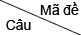 0010020030040050060070081BDDACABD2CCAACAAB3DCABBDCA4BDDBABAD5CBDACACD6DACDBDCB7CCBCBBBC8CCBCCCDA9ABAADCAB10BADDADCA11DCABDDCC12CBAACCDB13AACDBCBA14ABBBABAB15BCCBDBAA16DDDDADCC17DBBCBDDB18DCAABBBA19CADDDCBC20CDCCDDDA21ADCCAADD22DABBAABB23AADABBAC24AAADDBCD25BBBCDABD26BBCDCAAC27ADBBCCDD28CDACACDCCâuNội dungĐiểmCâu 1(2 điểm)Học sinh lựa chọn và giới thiệu một thành tựu (bất kì) của nền văn minh Đông Nam Á thời kì cổ - trung đại dựa trên gợi ý của đề: tên thành tựu, đặc điểm, ý nghĩa (hoặc nhận xét). Giáo viên chấm bài làm của học sinh theo thang điểm: tên thành tựu (0.5 điểm), đặc điểm (1.0 điểm), ý nghĩa/ nhận xét (0.5 điểm). Ví dụ:2.0Câu 2(1 điểm)Học sinh có thể trả lời theo những cách khác nhau, nhưng cần có nội dung phù hợp và thuyết phục (Tổng điểm không vượt quá 1.0). Ví dụ:- Học tập để phát triển kĩ năng công nghệ thông tin.- Tìm kiếm nguồn thông tin trên internet để giải quyết nhiệm vụ học tập.- Biết cảnh giác, phòng chống mặt trái của internet như thông tin giả, độc hại, không chính thống,…- Sử dụng internet với thời gian phù hợp, không lạm dụng internet,…0.250.250.250.25